Wykonane zadania przyślij na stronę      sosw1234@wp.pl    lub na Messengera do 22.05.2020  (lekcja 17 i 18)Technika      dla   kl. 8                                           Lekcja  17                                                            18.05.2020Temat:  Regulacje stosowane w urządzeniach technicznych.
1. Przeczytaj podany tekst
2. Zadanie domowe – wykonaj zadanie 4.1 z poniższego tekstu.


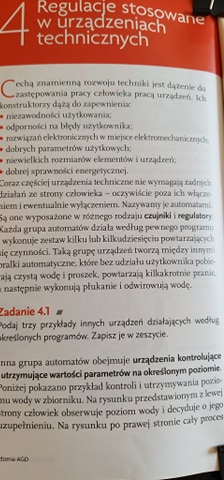 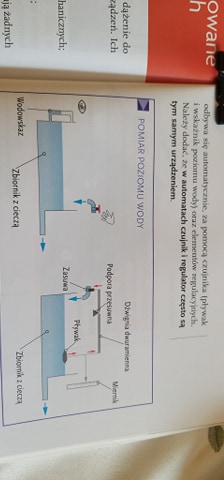 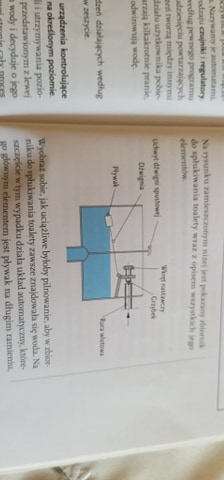 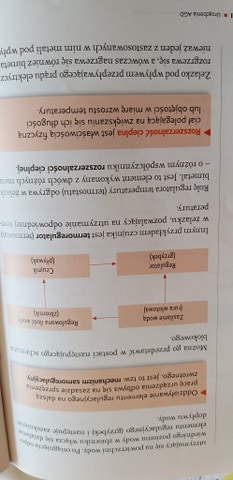 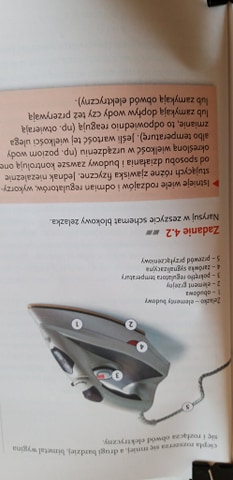                                                                                      Lekcja           18                                                         20.05.2020Temat: Rowerem przez skrzyżowanie.
1. Skrzyżowanie równorzędne
Wejdź w link i obejrzyj przedstawione tam filmiki jak powinien zachować się rowerzysta i zapamiętaj!https://www.youtube.com/watch?v=Uk52TEyp3Xs&list=PLo3HgKlbcnZrTfKh_27OLPa3YJJN1LlBp
2. Skrzyżowanie z pierwszeństwem https://www.youtube.com/watch?v=gu_-NJ8jrAI